 PASTOR WILLIE E WAVER II. Biography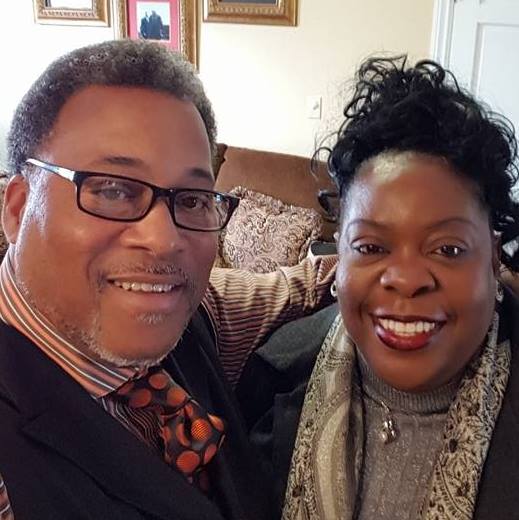 Pastor Willie E. Waver was born September 18, 1965 in Cincinnati Ohio. He is the 7th child of the late Willie Edward and Mozetta Waver, and was saved at a very young age and baptized at Lincoln Heights Baptist Church. Pastor Willie met the love of his life in 1981 and was married in 1995 to his beautiful wife Lucinda Waver. Pastor Willie Graduated from Princeton High School 1983 and graduated from Scarlet Oakes Vocational School with a degree in machine trades. Pastor Willie relocated to Grand Rapids, MI, in 1995 and began working for Coca-Cola Bottling as a high low driver in the shipping department. Pastor Willie is a full time pastor and is currently full time employed at Wedgewood Christian Services as a shift supervisor.Pastor Willie was appointed youth pastor in 1998 and was ordained as elder in 2000 under the leadership of Pastor, Leon Trotter of Anointed Ministry Church of God in Christ. As he pursued his calling and the vision God has given to him, Pastor Willie stepped out on faith and founded No Greater Love Ministry a non-denominational church in 2003. God has his hand on the ministry as No Greater Love Ministries has celebrated 13 years of ministry.Pastor Willie pursued his biblical study at North Point Bible College and continues his studies at Grand Rapids Theological Seminary.Pastor Willie also founded Out of Egypt Outreach Ministries where we are currently housing formally homeless men, as well as Out of Egypt Community Development where we provide school supplies, shoes and meals for the inner city children. We also provide support group for women with pass substance abuse, domestic violence and homelessness.Pastor and Co Pastor are the parents of four beautiful children; three daughters and one son. They also have nine grandchildren.